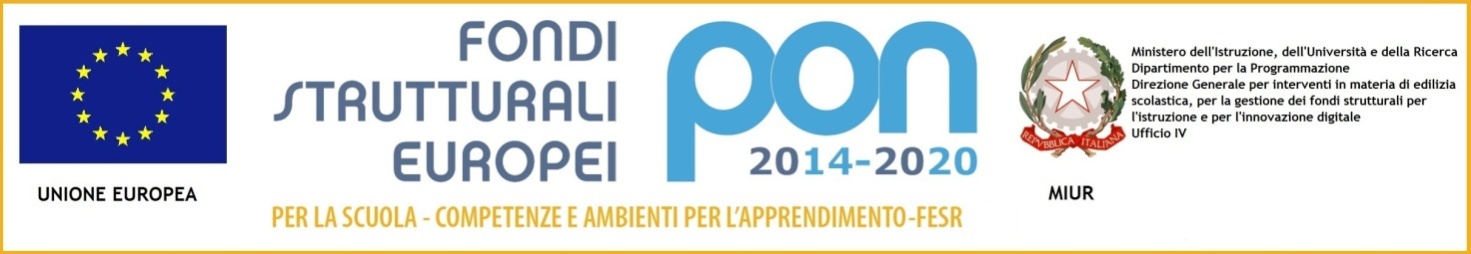 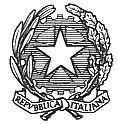 ISTITUTO COMPRENSIVO STATALE POLIZIANOViale Morgagni n. 22 – 50134 FIRENZETel. 055/4360165 – FAX 055/433209 –C.M. FIIC85700L – C.F. 94202800481e-mail: fiic85700l@istruzione.it pec: fiic85700l@pec.istruzione.itProt. n. 3368/A19                                                            				Firenze, lì 06/11/2017	    Oggetto: CONSIGLI DI CLASSE SCUOLA PRIMARIA Si comunicano le date dei Consigli di Classe per la Scuola PrimariaIl Dirigente ScolasticoProf. Alessandro BussottiFirma autografa omessa ai sensi dell’art. 3, comma 2, del D. Lgs. n. 39/1993DATAORARIOLunedì 13/11/201717,45-18,45Lunedì 22/01/201817,45-18,45Lunedì 19/03/201817,45-18,45Lunedì 07/05/201817,45-18,45